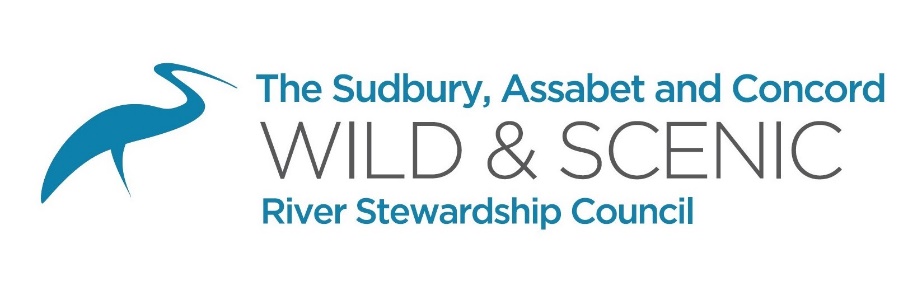 Sudbury, Assabet, and Concord Wild & Scenic River Stewardship CouncilCommunity Grant Application 2022-2023Project Name: Funding request ($): Project Period:Name of Municipality or Organization:	Organization Address:			Name of Primary Contact:Email:								 Telephone:501(c)(3)?       Yes 		No. If no, list name and contact information of eligible partner: Project Summary: Include brief description of the project (1-3 sentences)Project Location: Describe the project location and include address or Latitude and Longitude (if no address). Attach a map of location(s), if applicable. Project Description: Include a short description of the project, including goals, work plan, and benefits.Goals of the River Conservation Plan Addressed: Describe which River Conservation Plan goals the project addresses. (See Request for Proposals and the River Conservation Plan for list of goals)Project Products or Deliverables: List and describe anticipated project deliverables (e.g.  informational signs along a trail, river access improvement, streamside revegetation, targeted outreach to specific audiences, resource mapping).Project Evaluation: Describe how the success of the project will be evaluated to determine if project goals have been met and that the project has had impact for the communities and resources of the Wild and Scenic Rivers.Project Partners: Describe their role, expertise, and in-kind services provided.Permits or Permissions Required: List any permits or permissions required to undertake the project and the current status of each permit, permission, or approval, if applicable.Project Timeline: List anticipated start date, milestones, end date.Project Budget:  Describe the total project budget, amount being requested, estimated budget by task/item, other sources of funding (if any), and in-kind support (if any). See example budget table below.Example BudgetAny additional project information (if applicable):Total Project BudgetTotal Amount (funds requested + match)Funds RequestedMatch (if any)Match Source (cash or in-kind)Personnel(Title, # hrs x rate)$340$340$0Supplies(lumber, plantings, signs, etc.)$350$100$250Plant NurseryContractual$500$0$500Consulting FirmOther$0$0$0Totals $1,190$440$750